Üretim Mühendisi İlanıEmine SEZER (esezer@ormo.com.tr)İnsan Kaynakları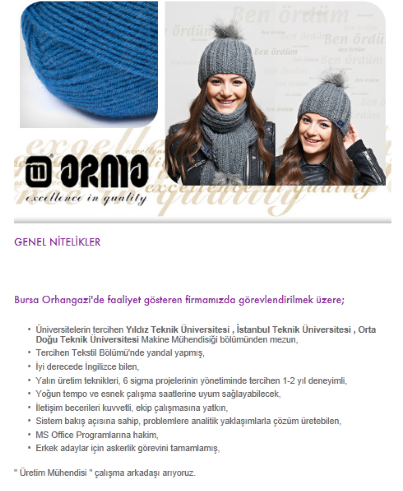 